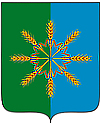 Администрация  Новозыбковского  района                                 ПОСТАНОВЛЕНИЕот 07 марта 2018 года                                                                                            № 98         г. Новозыбков.        С целью отнесения образуемого земельного участка, расположенного в кадастровом квартале 32:18:0130103, в  с. Старый Кривец площадью 1149 м.кв., к территориальной зоне СН5, с разрешенным использованием- храмовые и обрядовые сооружения, ПОСТАНОВЛЯЮ:     1. Включить образуемый земельный участок (согласно прилагаемой схеме) в кадастровом квартале 32:18:0130103, площадью 1149 м.кв., местоположение участка: Брянская область, Новозыбковский район, село Старый Кривец, ул.Школьная, в территориальную зону–СН5.     2. Контроль за исполнением настоящего постановления возложить на заместителя главы администрации Новозыбковского района А.Н. Хохлова.    3. Разместить настоящее постановление на официальном сайте Новозыбковского района.Глава администрации района                                                                              С.Н. КошарныйН.В. Грек56929